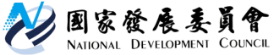 國家發展委員會		春節紅包再加值，MyData多項服務陪您過好年發布日期：111年2月2日發布單位：資訊管理處春節期間MyData服務不打烊，您可以透過MyData申請自購住宅貸款利息補貼、修繕住宅貸款利息補貼或租賃住宅租金補貼，也能申請廢汽機車回收獎勵金，甚至開立數位存款帳戶，讓您方便存款賺利息。國家發展委員會「個人化資料自主運用（MyData）平臺」 (https://mydata.nat.gov.tw)提供300餘項便利線上服務，您可以直接在線上申請，免去往返各機關取得相關證明文件的麻煩；且春節後即將開學的學子，若符合資格，也可以在線上申請學雜費減免或就學貸款服務，以減輕家長與學生財務壓力。可透過MyData平臺，經身分驗證及同意後，在個資安全與隱私保護下，自行下載運用儲存於政府機關的個人化資料、或單次即時同意傳輸給第三方運用，以獲得精準數位服務，讓保存在政府機關內的資料，回歸民眾方便運用。MyData平臺有下列三種服務模式：(一)下載個人化資料：自主下載運用保存於政府機關的個人化資料，目前可下載個人戶籍、現戶全戶戶籍、勞保投保、個人所得、財產、車駕籍等超過100項資料。(二)臨櫃核驗免紙本：用數位檔案代替紙本證明以申辦臨櫃業務，目前中央部會及地方政府運用MyData介接提供便民臨櫃核驗服務，共計約90項服務。(三)線上服務申辦：民眾可線上即時同意第三方公私服務使用其個人化資料，以獲得精準服務。目前有中央部會、地方政府、國營事業(含台灣中油公司、台灣電力公司、臺灣自來水公司)及金管會所轄管銀行共提供計300餘項服務，讓您在春節期間櫃台打烊時，仍可透過網路取得所需服務。MyData平臺已通過國際ISO27001及ISO27701等資安與隱私管理驗證，具備完整的保護機制，歡迎大家多多利用，以網路代替馬路，節省您寶貴的時間。聯絡人：資訊管理處王誠明副處長、謝明峯高級分析師聯絡電話：02-2316-5300 #6802、#6806